Opsturen naar: info@schipholfonds.nl of naar Postbus 112, 1390 AC AbcoudeVergeet niet de prijsopgave en het uittreksel van de kamer van Koophandel mee te sturen!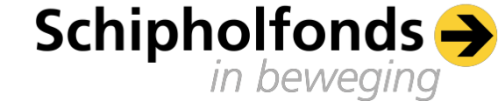 Aanvraagformulier jeugdactie SchipholfondsAanvraagformulier jeugdactie SchipholfondsNaam sportvereniging: Adres (straat, postcode en plaats):Naam aanvrager:Ben je lid van deze sportvereniging zet dan een kruisje achter ja.Ja: Hoe oud ben je: Jouw adres (straat, postcode en plaats):Telefoonnummer van jou of je ouders:E-mail adres:Naam contactpersoon van de vereniging:Functie contactpersoon bij de vereniging:Adres: Telefoonnummer:E-mail adres:Handtekening voor akkoord met de aanvraag:SVP uittreksel Kamer van Koophandel meesturen met de aanvraagInschrijving KvK nummer: Wat wil je aanvragen bij het Schipholfonds? Schrijf dat hier op. Je mag ook een apart papier gebruiken om het uit te leggenWaar kan je het kopen:Wat kost het? Offerte meesturen.€Jouw handtekening: